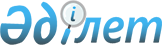 Об определении видов и порядка поощрений, а также размера денежного вознаграждения граждан, участвующих в обеспечении общественного порядка в Сарканском районеПостановление акимата Сарканского района Алматинской области от 9 февраля 2018 года № 29. Зарегистрировано Департаментом юстиции Алматинской области 23 февраля 2018 года № 4530
      В соответствии с подпунктом 3) пункта 2 статьи 3 Закона Республики Казахстан от 9 июля 2004 года "Об участии граждан в обеспечении общественного порядка", акимат района ПОСТАНОВЛЯЕТ:
      1. Определить виды и порядок поощрений, а также размер денежного вознаграждения граждан, участвующих в обеспечении общественного порядка в Сарканском районе, согласно приложению к настоящему постановлению.
      2. Государственному учреждению "Аппарат акима Сарканского района" в установленном законодательством Республики Казахстан порядке обеспечить:
      1) государственную регистрацию настоящего постановления в Департаменте юстиции Алматинской области;
      2) в течение десяти календарных дней со дня государственной регистрации настоящего постановления направление его копии в бумажном и электронном виде на казахском и русском языках в Республиканское государственное предприятие на праве хозяйственного ведения "Республиканский центр правовой информации" для официального опубликования и включения в Эталонный контрольный банк нормативных правовых актов Республики Казахстан;
      3) размещение настоящего постановления на интернет-ресурсе акимата Сарканского района после его официального опубликования.
      3. Контроль за исполнением настоящего постановления возложить на заместителя акима Сарканского района Маманбаева Галымжана Канатовича.
      4. Настоящее постановление вступает в силу со дня государственной регистрации в органах юстиции и вводится в действие по истечении десяти календарных дней после дня его первого официального опубликования. Виды и порядок поощрений, а также размер денежного вознаграждения граждан, участвующих в обеспечении общественного порядка в Сарканском районе
      1. Видами поощрения граждан, участвующих в обеспечении общественного порядка являются:
      1) объявление благодарности;
      2) награждение грамотой;
      3) выдача денежной премии.
      2. Вопросы поощрения граждан, участвующих в обеспечении общественного порядка рассматривается комиссией, созданной акиматом Сарканского района, по представлению Отдела внутренних дел Сарканского района.
      3. Основанием для поощрения является решение, принимаемое комиссией.
      4. Виды поощрения, в том числе размер денежного вознаграждения, устанавливается комиссией с учетом внесенного поощряемым вклада в обеспечение общественного порядка, и не превышает, как правило, 10-кратного месячного расчетного показателя.
      5. Для выплаты денежного вознаграждения дополнительно издается приказ начальника Отдела внутренних дел Сарканского района, согласно решению, принятому комиссией.
					© 2012. РГП на ПХВ «Институт законодательства и правовой информации Республики Казахстан» Министерства юстиции Республики Казахстан
				
      Аким Сарканского района

Е. Кошанбеков
Приложение к постановлению акимата Сарканского района От "9" февраля 2018 года № 29 "Об определении видов и порядка поощрений, а также размера денежного вознаграждения граждан, участвующих в обеспечении общественного порядка в Сарканском районе"